1.11	принять необходимые меры, в зависимости от случая, способствующие согласованию полос частот на глобальном или региональном уровнях, с целью обеспечения работы систем железнодорожной радиосвязи между поездом и путевыми устройствами в пределах существующих распределений подвижной службе в соответствии с Резолюцией 236 (ВКР-15);Базовая информацияСистемы железнодорожной радиосвязи между поездом и путевыми устройствами (Rail RSTT) передают информацию, используемую для контроля, управления и движения поездов, а также осуществляют мониторинг данных между бортовым радиооборудованием и соответствующей радио инфраструктурой, установленной вдоль железнодорожных путей. На основании усилий ряда администраций по согласованию спектра для систем железнодорожной радиосвязи между поездом и путевыми устройствами, предназначенных для целей управления и контроля, был разработан пункт 1.11 повестки дня Всемирной конференции радиосвязи (ВКР) 2019 года и связанная с ним Резолюция 236 (ВКР-15).МЕЖАМЕРИКАНСКИЕ ПРЕДЛОЖЕНИЯNOC	IAP/11A11/1СТАТЬИОснования:	Администрации СИТЕЛ полагают, что отсутствует необходимость в определении спектра специально для систем железнодорожной радиосвязи. Согласование на региональном и глобальном уровнях возможно обеспечить с помощью соответствующих Отчетов и Рекомендаций МСЭ-R. Следовательно, не требуется вносить какие-либо изменения в Регламент радиосвязи или принимать какие-либо реламентарные меры в связи с данным пунктом повестки дня.NOC	IAP/11A11/2ПРИЛОЖЕНИЯОснования:	Администрации СИТЕЛ полагают, что отсутствует необходимость в определении спектра специально для систем железнодорожной радиосвязи. Согласование на региональном и глобальном уровнях возможно обеспечить с помощью соответствующих Отчетов и Рекомендаций МСЭ-R. Следовательно, не требуется вносить какие-либо изменения в Регламент радиосвязи или принимать какие-либо реламентарные меры в связи с данным пунктом повестки дня.SUP	IAP/11A11/3РЕЗОЛЮЦИЯ  236  (ВКР-15)Системы железнодорожной радиосвязи между поездом и путевыми устройствамиОснования:	Исследования с целью согласования на региональном и глобальном уровнях могут проводиться в рамках разработки Рекомендаций и Отчетов МСЭ-R.______________Всемирная конференция радиосвязи (ВКР-19)
Шарм-эль-Шейх, Египет, 28 октября – 22 ноября 2019 года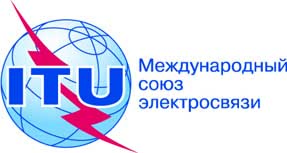 ПЛЕНАРНОЕ ЗАСЕДАНИЕДополнительный документ 11
к Документу 11-R24 июня 2019 годаОригинал: английский/
	испанскийГосударства – члены Межамериканской комиссии по электросвязи (СИТЕЛ)Государства – члены Межамериканской комиссии по электросвязи (СИТЕЛ)предложения для работы конференциипредложения для работы конференцииПункт 1.11 повестки дняПункт 1.11 повестки дня